ANEXO I, MODELO DE SOLICITUDE (VARIOS PROPIETARIOS/AS - USUFRUTUARIOS/AS)SUBVENCIÓNS, EN RÉXIME DE CONCORRENCIA COMPETITIVA, PARA A CONVOCATORIA PARA  O FOMENTODE ALUGUEIRO  E CREACIÓN DE BOLSA DE VIVENDAS DISPOÑIBLE NO RURAL, DO PROGRAMA “Y PARA VIVIR LUGO”, ANUALIDADE 2024Presentación de solicitudesOs interesados dispoñen dun prazo dun mes e medio contado a partir do día seguinte da publicación do extracto desta convocatoria no Boletín Oficial da Provincia de Lugo (BOP).O texto íntegro das Bases desta convocatoria será publicado no portal de internet da Deputación Provincial de Lugo.Os interesados deberán solicitar as axudas a través dos modelos normalizados establecidos ao efecto, que figuran como Anexos e na Base 8.A solicitude deberá conter a seguinte documentación:Copia do NIF do solicitante/representante legal.Copia do/s documento/s que acredite/ o título de propiedade ou usufruto do ben inmoble.(Certificado Rexistro da Propiedade/ Escritura Pública)Cando se actúe a través de representante legal deberá acreditarse por medio de declaración responsable (Anexo III).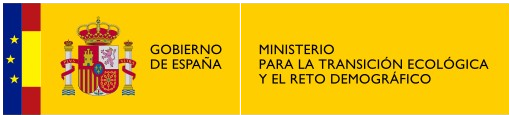 Fotografías de cada unha das estancias da vivenda, onde se poida visualizar unha vista completa da estancia, que acredite o bo estado da mesma, así como o cumprimento dos requisitos esixidos na Base 7.Documento bancario cuxo titular sexa o/a propietario/a/os/as , ou usufrutuario/a/os/as, da vivenda. No caso de grupo de propietarios e/o usufrutuarios débese incluír un único documento bancario na que aparezan todos os posibles beneficiarios.No caso de que a solicitude sexa presentada por unha persoa xurídica, copia dos estatutos da entidade.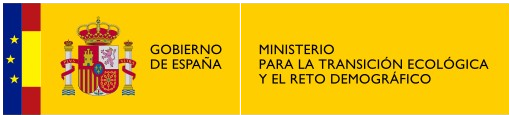 A persoa que subscribe, en aplicación das bases establecidas pola Deputación Provincial de Lugo para a concesión de subvencións, en réxime de concorrencia competitiva, para o fomento de alugueiro e creación de bolsa de vivendas dispoñible no rural, na execución do programa “Y para vivir Lugo”, na anualidade 2024, Polo que SOLICITA/O:Participar no proxecto “ Y para vivir Lugo”PROTECCIÓN DE DATOS AUTORIZO E CONSINTO que a Deputación Provincial de Lugo utilice os datos aportados para a solicitude desta subvención. NON AUTORIZO NIN CONSINTO que a Deputación Provincial de Lugo utilice os datos aportados para a solicitude desta subvención.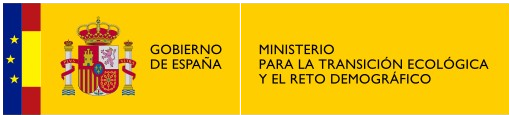 Para información adicional relativa á protección dos seus datos, por favor, consulte o enlace web seguinte:https://sede.deputacionlugo.org/oficina-lugo/tramites/acceso.do? id=8642&block=SUBVENCIONS_1097&blockType=AREAS_SEDEEn                                      , a       de            de     202_    O representante legal,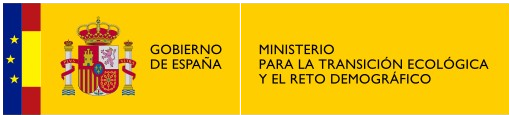 SR. PRESIDENTE DA DEPUTACIÓN PROVINCIAL DE LUGO- SECCIÓN DE PROMOCIÓN ECONÓMICA E EMPREGO SOLICITANTE 1 en calidade de:SOLICITANTE 1 en calidade de:SOLICITANTE 1 en calidade de:Nome/Denominación social:                                                                       Nome/Denominación social:                                                                       NIF:                               Enderezo:                                                                                                                                             Enderezo:                                                                                                                                             Enderezo:                                                                                                                                             CP:             Localidade:                                 Provincia:                                      SOLICITANTE 2 en calidade de:SOLICITANTE 2 en calidade de:SOLICITANTE 2 en calidade de:SOLICITANTE 2 en calidade de:Nome/Denominación social:                                                                       Nome/Denominación social:                                                                       Nome/Denominación social:                                                                       NIF:                               Enderezo:                                                                                                                                             Enderezo:                                                                                                                                             Enderezo:                                                                                                                                             Enderezo:                                                                                                                                             CP:             Localidade:                                 Localidade:                                 Provincia:                                      SOLICITANTE 3 en calidade de:SOLICITANTE 3 en calidade de:SOLICITANTE 3 en calidade de:SOLICITANTE 3 en calidade de:Nome/Denominación social:                                                                       Nome/Denominación social:                                                                       Nome/Denominación social:                                                                       NIF:                               Enderezo:                                                                                                                                             Enderezo:                                                                                                                                             Enderezo:                                                                                                                                             Enderezo:                                                                                                                                             CP:             Localidade:                                 Localidade:                                 Provincia:                                      SOLICITANTE 4 en calidade de:SOLICITANTE 4 en calidade de:SOLICITANTE 4 en calidade de:SOLICITANTE 4 en calidade de:Nome/Denominación social:                                                                       Nome/Denominación social:                                                                       Nome/Denominación social:                                                                       NIF:                               Enderezo:                                                                                                                                             Enderezo:                                                                                                                                             Enderezo:                                                                                                                                             Enderezo:                                                                                                                                             CP:             Localidade:                                 Localidade:                                 Provincia:                                      SOLICITANTE 5 en calidade de:SOLICITANTE 5 en calidade de:SOLICITANTE 5 en calidade de:SOLICITANTE 5 en calidade de:Nome/Denominación social:                                                                       Nome/Denominación social:                                                                       Nome/Denominación social:                                                                       NIF:                               Enderezo:                                                                                                                                             Enderezo:                                                                                                                                             Enderezo:                                                                                                                                             Enderezo:                                                                                                                                             CP:             Localidade:                                 Localidade:                                 Provincia:                                      DATOS DE CONTACTO A EFECTOS DESTA SOLICITUDEDATOS DE CONTACTO A EFECTOS DESTA SOLICITUDEDATOS DE CONTACTO A EFECTOS DESTA SOLICITUDEDATOS DE CONTACTO A EFECTOS DESTA SOLICITUDETeléfono/s:                                   Teléfono/s:                                   E-mail:                                                                                                      E-mail:                                                                                                      DATOS DO REPRESENTANTEDATOS DO REPRESENTANTEDATOS DO REPRESENTANTEDATOS DO REPRESENTANTENome e apelidos:                                                                                           Nome e apelidos:                                                                                           Nome e apelidos:                                                                                           NIF:                                     Enderezo a efectos de notificación:                                                                                                                              Enderezo a efectos de notificación:                                                                                                                              Enderezo a efectos de notificación:                                                                                                                              Enderezo a efectos de notificación:                                                                                                                              CP:             Localidade:                                 Localidade:                                 Provincia:                                     Teléfono:                                             E-mail:                                                                                                             E-mail:                                                                                                             E-mail:                                                                                                             DATOS DA VIVENDADATOS DA VIVENDADATOS DA VIVENDAEnderezo Enderezo Lugar:                              Parroquia:                        CP:                 Localidade:                    Concello:                      Provincia:                      Referencia catastral:                                                                                                         Referencia catastral:                                                                                                         Referencia catastral:                                                                                                         (opcional)    Polígono:                / Parcela:                   (opcional)    Polígono:                / Parcela:                   (opcional)    Polígono:                / Parcela:                   INFORMACIÓN BÁSICA SOBRE PROTECCIÓN DOS SEUS DATOSINFORMACIÓN BÁSICA SOBRE PROTECCIÓN DOS SEUS DATOSResponsableDeputación Provincial de LugoServizo/ Sección responsableSección de Promoción Económica e EmpregoFinalidadeXestión das subvencións baixo a responsabilidade da Deputación Provincial de LugoInteresadosPersoas físicas / XurídicasCategoría de datosNome, apelidos, NIF, dirección postal, correo electrónico, sinatura, certificado de conta bancariaLexitimaciónRGPD: Artigo 6.1.c) Tratamento necesario para o cumprimento dunha obriga legal aplicable ao responsable do tratamentoRGPD: Artigo 6.1.e) Tratamento necesario para o cumprimento dunha misión realizada en interese público ou no exercicio de poderes públicos conferidos ao responsable do tratamentoLei 38/2003, de 17 de novembro, Xeral de SubvenciónsDestinatariosOutras AdministraciónsOs requiridos pola lei e a normativa de aplicación para a correcta tramitación do expedienteDereitosAcceso, rectificación, supresión, oposición, limitación do tratamento e, no seu caso, oposición e portabilidade de datosProcedenciaA través do interesado, por parte do persoal de xestión ou mediante o acceso do interesado, como usuario externo, aos formularios en papel e aos formularios web recollidos no portal de Deputación Provincial de Lugo